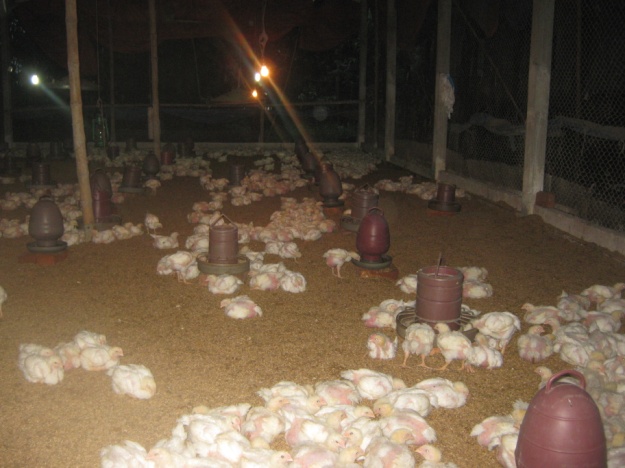 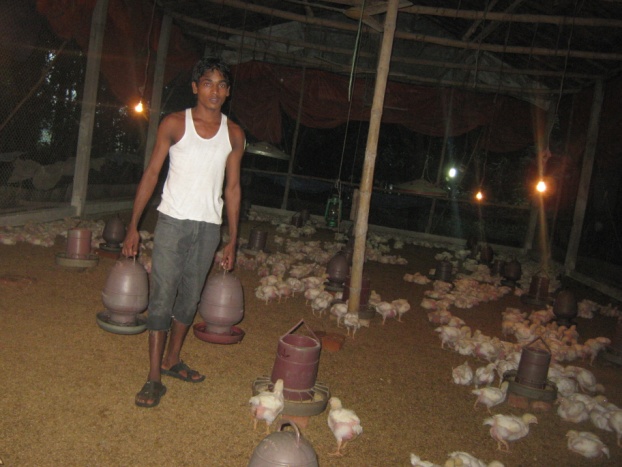  a.Floor rearing of broiler                                                b. Manually water supply by labor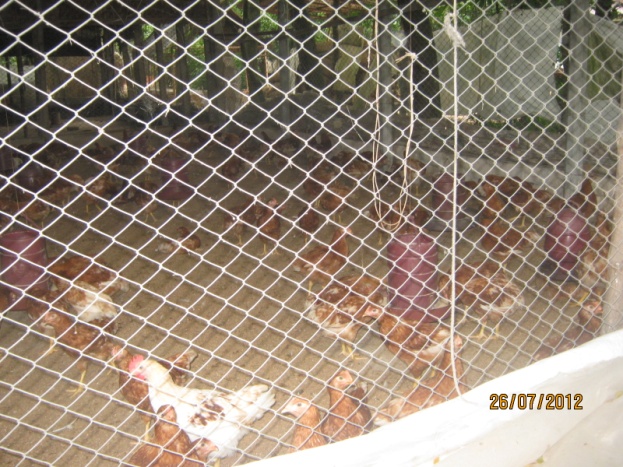 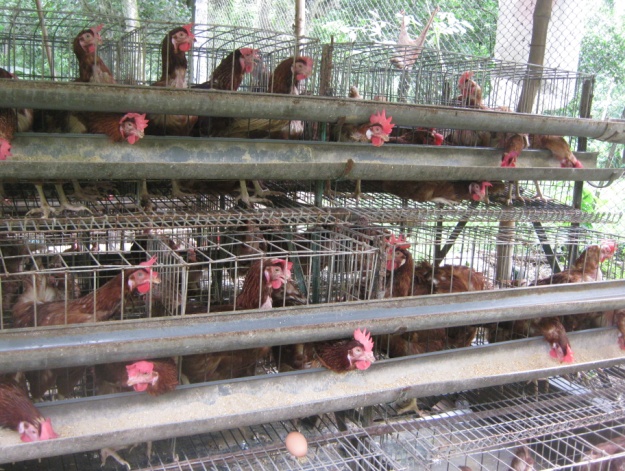 c.Floor rearing of layer                                                   d.Cage rearing of layer 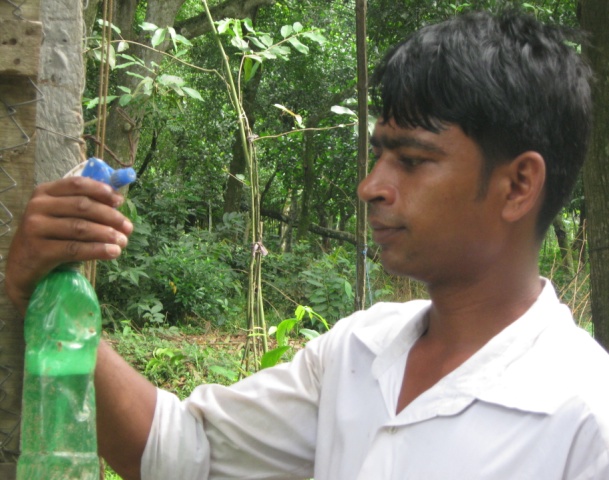 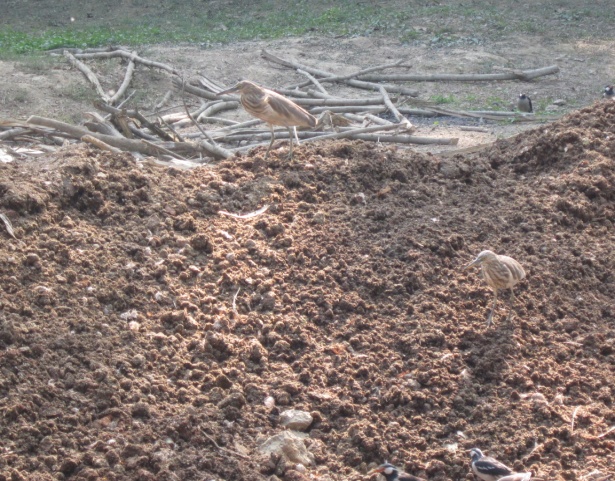 e.Farmer spray on his body before enterinng  the farm   f.Throwing the  dropings into open airFigure 4.2: Activities in the poultry farms of gazipur district.